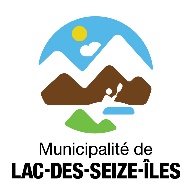 Séance ordinaire du Conseil de la Municipalité de Lac-des-Seize-Îles, tenue à huis clos le 20 juin 2020 à 10h00 en visioconférence à Lac-des-Seize-Îles.ORDRE DU JOUR1.	Adoption de l’ordre du jour de la séance ordinaire du 20 juin 20202.	Adoption du procès-verbal de la séance ordinaire du 21 mai 20203.	Adoption du procès-verbal de la séance extraordinaire du 4 juin 20204.	Approbation des comptes5.	Dépôt de l’état des revenus et dépenses au 20 juin 20206.	Embauche emploi étudiant7.	Dérogation mineur, 564, rue de l’Orignal8.	Dérogation mineur 588, rue du Bonheur9.	Dérogation mineur 15, 12e Avenue10.	Dérogation mineur 40, chemin du Village11.	Dérogation mineur 75, rue Chisholm12.	Dépôt du rapport du service de l’urbanisme13.	Avis de motion - règlement 2016-29, division du territoire14.	Adoption - modifications projet de règlement 2016-29-2, division du territoire15.	Affaires nouvelles16.	Documents déposés17.	Période de questions18.	Levée de la séance